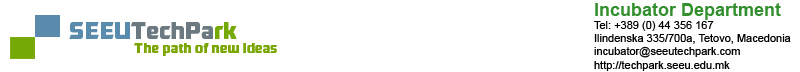 ЈАВЕН ПОВИК ЗА АПЛИЦИРАЊЕПоддржете ја вашата идеја преку SEEUTechParkАплицирајте по електроснки пат за да бидете дел од SEEUTechPark бизнис-инкубаторот. Инкубаторот има за цел да ги поддржи претприемачите и останатите бизниси, преку обезбедување на следниве услуги: канцелариски простории, менторства, консултации и обуки. Што претставува SEEUTechPark-Инкубаторот?Инкубаторот всушност, претставува мошне значаен дел од SEEUTechPark-от, кој што го овозможува практичното комерцијализирање на деловните идеи и препознавање на бизнисот креиран од страна на новите претприемачи.  Услуги кои ги нуди Инкубаторот:Сета потребна помош во трансформирање на вашата идеја во профитабилен бизнис; Модерни канцелариски простории, опремени со компјутерска опрема, софтвер-апликации и интернет врска;Професионални консултации, менторства и обучување;Пристап до разни локални и меѓународни бизнис-мрежи;Кој се може да аплицира? Секој индивидуалец или тим со бизнис-идеја во ИКТ – секторот (Информациски и комуникациски технологии); Процес и чекори на „инкубација“ Поднесување на апликација (1 чекор)Во оваа фаза, од заинтересираните кандидати се очекува да ја пополнат електронската апликациска форма која се наоѓа на официјалната веб-страна на SEEUTechPark-от: http://techpark.seeu.edu.mk/en/incubator/applyПрелиминарно оценување (2 чекор)Прелиминарното оценување на пристигнатите апликации ќе биде разгледано од страна на специјално формирана Комисија, во согласност со однапред пропишаните критериуми за оценување.  Финално оценување (3 чекор)По завршување на предходните фази, кандидатите кои ќе ги исполнат условите, ќе бидат повикани на финално презентирање на нивните бизнис-идеи пред членовите на Комисијата. По сослушување на сите кандидати, Комисијата ќе донесе конечна одлука за тоа кои од апликантите ќе се здобијат со правото да влезат во програмата на Инкубаторот. Конечната одлука за прием, ќе биде зснована на неколку критериуми, и тоа: креативноста на бизнис-идејата, квалитетот на самата идеја, производот или услугата која ќе биде понудена, искуството и посветеноста на тимот на претприемачи – носители на идејата, потенцијалната пазарна вредност на бизнисот, како и можностите за иден развој.  Дополнителни информацииСите кандидати кои ќе ја поминат втората фаза (прелиминарното оценување), ќе бидат директно контактирани од страна на Инкубаторот во врска со статусот на нивната апликација, следните чекори, како и за останатите додатни информации.  Известување:Сите податоци кои ќе бидат официјално доставени до Инкубаторот ќе бидат третирани како строго доверливи, и истите ќе бидат употребени исклучиво за потребите на оценувањето. За сите дополнителни информации, ве охрабруваме да не контактирате преку:SEEUTechParkIncubator Departmentтел: +389 (0) 44 356 165, +389 (0) 44 356 167е-пошта: incubator@seeutechpark.comhttp://techpark.seeu.edu.mk